Year 4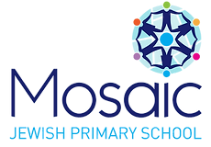 Autumn 1Autumn 2Spring 1Spring 2Summer 1Summer 2Values Inspire, Respect, ExcelInspire, Respect, ExcelInspire, Respect, ExcelInspire, Respect, ExcelInspire, Respect, ExcelInspire, Respect, ExcelBritish Values In e-safety, the children learn that the rules and policies set in place when online are there to keep them and others safe.In P.E, particularly when learning about an invasion game, the children develop an understanding of the laws and penalties of the game and why they are put in place.In Relationships Education, children learn how to exercise their rights and freedoms within the context of feeling safe and understanding that their choices have consequences.During the residential experience, the children are encouraged to test themselves by taking on challenges (resilliance) that can make them feel uncomfortable as they are new but are still in a safe environment.GeographyShackletonResearchPresentObserveMaking connectionsGaining KnowledgeRehearseElectricityQuestionRecordInterpretObserveMaking connectionsEvaluateJustifyMake associationsUse visual cuesThe Water CycleQuestionRecordInterpretObserveMaking connectionsEvaluateJustifyMake associationsUse visual cuesVikings Anglo SaxonsQuestionResearchRecordInterpretObserveMaking connectionsEvaluateJustifyMake associationsUse visual cuesEngage in active recallMedicine and Health/Skeletons and MovementQuestionResearchRecordInterpretObserveMaking connectionsEvaluateJustifyMake associationsUse visual cuesEngage in active recallDigestion/TeethQuestionResearchRecordInterpretObserveMaking connectionsEvaluateJustifyMake associationsUse visual cuesHistoryShackletonResearchPresentObserveMaking connectionsGaining KnowledgeRehearseElectricity/Famous InventorsResearchRecordInterpretMaking connectionsEvaluateJustifyMake associationsThe Water CycleQuestionResearchRecordInterpretObserveMaking connectionsEvaluateJustifyMake associationsUse visual cuesViking Anglos SaxonsQuestionResearchRecordInterpretObserveMaking connectionsEvaluateJustifyMake associationsUse visual cuesEngage in active recallMedicine and Health/Skeletons and MovementQuestionResearchRecordInterpretObserveMaking connectionsEvaluateJustifyMake associationsUse visual cuesEngage in active recallDigestion/TeethQuestionResearchRecordInterpretObserveMaking connectionsEvaluateJustifyMake associationsUse visual cuesEngage in active recallCommunity Links (trips/visitors)Living things and their habitats – WWTScience MuseumThames WaterBritish MuseumNatural History MuseumResidential – PGLTexts that Teach (including class texts)Fantastic Beasts and Where To Find Them.Shackleton’s JourneyWestlandiaLatke who didn’t stop ScreamingShema in the MezuzahBlunder and LightningKrindle KraxA Tree in the CourtyardBeowulfFlotsam PoetryIron ManWhat Zeesie Saw on Delancye StreetWritingFantastic Beasts and Where To Find Them.Shackleton’s JourneyWestlandiaLatke who didn’t stop ScreamingShema in the MezuzahBlunder and LightningKrindle KraxA Tree in the CourtyardBeowulfFlotsam PoetryIron ManWhat Zeesie Saw on Delancye StreetMathsPlace ValueNumber: Addition and SubtractionAddition and SubtractionMeasurement: Length and PerimeterMultiplication and divisionMultiplication and divisionMultiplication and divisionAreaFractionsDecimalsDecimalsMoneyTimeStatisticsShapePosition and directionScienceLiving Things and their HabitatsResearchPresentObserveInterpretRecordMaking connectionsGaining KnowledgeRehearseElectricityQuestionRecordInterpretObserveMaking connectionsEvaluateJustifyMake associationsUse visual cuesStates of MatterQuestionResearchRecordInterpretObserveMaking connectionsEvaluateJustifyMake associationsUse visual cuesSoundQuestionResearchRecordInterpretObserveMaking connectionsEvaluateJustifyMake associationsUse visual cuesFood ChainsQuestionResearchRecordInterpretObserveMaking connectionsEvaluateJustifyMake associationsUse visual cuesAnimals including HumansQuestionResearchRecordInterpretObserveMaking connectionsEvaluateJustifyMake associationsUse visual cuesPENimble NetsInvadersGym SequencesDynamic DanceStriking and FieldingFitness Frenzy/Young OlympiansJewish LearningWhere are Ashkenazi and Sephardic Jews from? What are their Rosh Hashanah traditions?Why do you need Endurance over Yom Kippur?What is a Tashlich tradition in another country? What could Mosaic do?Who were the Ushpizin?InterpretMaking connectionsRecordEngage in active recallMake associationsWhat are some of the inventions by Jewish people in history and how have they helped the world?What were the differing views of Hillel and Shammai? Why is gratitude so important? Why were the Maccabees grateful?What is tefillin and why is it used?  What helps us to pray?InterpretMaking connectionsRecordResearchInterpretEngage in active recallMake associationsHow did water play a role in the marriage between Rebecca and Isaac?How has Israel saved a water crisis?How did Anne Frank's memory live on and what items do we own which pass memories on?InterpretMaking connectionsRecordResearchInterpretEngage in active recallMake associationsWhy is education so important in Judaism? What words can describe the different characters in the Purim story?Why does it not matter if you are old or wise when telling the story of Passover? Why should you still tell it?InterpretMaking connectionsRecordResearchInterpretEngage in active recallMake associationsHow do the Jewish communities in the UK and Israel receive healthcare?Rabbi Shimon lives off carob. What are the health benefits of carob?Who was David?InterpretMaking connectionsRecordResearchInterpretEngage in active recallMake associationsWhy do some Jewish people eat dairy on Shavuot?What are the Kosher food laws?The ten commandments haven't changed since they were given. But what is the impact of laws changing n certain places? What new opportunities did you seize this year?InterpretMaking connectionsRecordResearchInterpretEngage in active recallMake associationsPSHEHealthy Mind Healthy BodyHealthy Mind Going for GoalsYou are what you eatHealthy Lifestyle – germ bustersRSEHealthy bodyRSE (Years 3-6)////Say no to bullying/ComputingE-Safety – Data SharingResearchPresentObserveMaking connectionsGaining KnowledgeRehearseUse visual cuesComputing Systems and Networks – The InternetObserveQuestionOrganise the informationGaining knowledgeDigital Literacy – research (Water Cycle)ResearchQuestionDigital Literacy – Photo editingResearchPresentObserveMaking connectionsGaining KnowledgeRehearseUse visual cuesCodingResearchPresentObserveMaking connectionsGaining KnowledgeRehearseUse visual cuesCodingResearchPresentObserveMaking connectionsGaining KnowledgeRehearseUse visual cues